Mental Health Triage, Risk Stratification and Response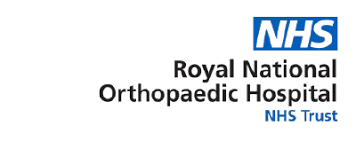 While the Trust is operating under a Major Incident Protocol, risk stratification and triage will be needed to determine how best to allocate resources for face-to-face input from Psychiatry. With only one Psychiatrist on-site, it will not be possible to provide a Psychiatric service to all patients with emotional distress at all times or to the usual kinds of patients that Psychiatry may have once assessed with difficulties coping. It is within the skill set of all staff to provide comfort, support and basic counselling to those at low risk of harm to self or others, or those with moderate levels of distress during these times. The resources within the Mental Health Resource Folder on the shared drive and on Grapevine can help non-mental health trained staff.The following triage protocol has been adopted from the UK Mental Health Triage Scale and determines which patients should be referred to Psychiatry and how urgently. It also determines which patients will require emotional support from non-mental health trained staff. Please note this guidance relates only to inpatients at the RNOH. Triage Code and DescriptionResponse Type and TimeTypical PresentationsMental Health Service ResponseMental Health Service ResponseAdditional ActionsAEmergencyIMMEDIATE REFERRALEmergency service responseCurrent actions endangering self or othersOverdose/active self harm / violent aggressionPhone Psychiatry on 5780/5359ICE ReferralIf no psychiatry on-site, immediate transfer to local A&EPhone Psychiatry on 5780/5359ICE ReferralIf no psychiatry on-site, immediate transfer to local A&EStay with patient until psychiatry arrives.Alert SecurityBVery high risk of imminent harm to self or othersWITHIN 4 HOURSVery urgent mental health responseSuicidal ideas with short-term intent or risk of harm to others with clear plan or meansRecent history of self-harm or aggression with current intentVery high risk behaviour associated with perceptual or thought disturbance, delirium, dementia or impaired impulse control.Urgent consideration of the Mental Health Act.Phone Psychiatry on 5780/5359ICE ReferralIf no psychiatry on site, urgent transfer to local A&EPhone Psychiatry on 5780/5359ICE ReferralIf no psychiatry on site, urgent transfer to local A&ERecruit additional support and collate relevant information; including from family.Implement immediate 1:1 Nursing CHigh risk of harm to self or others and/or high distress, especially in absence of capable supportsWITHIN 24 HOURSUrgent mental health responseSuicidal ideation with degree of planningRapidly increasing symptoms of psychosis High risk behaviour associated with perceptual or thought disturbance, delirium, dementia or impaired impulse controlOvert/unprovoked aggression on wardICE Referral to PsychiatryICE Referral to PsychiatryContact same day with a view to following day reviewObtain and collate additional relevant informationDModerate risk of harm and/or significant distressWITHIN 72 HOURSSemi-urgent mental health responseSignificant patient distress associated with serious mental illness (schizophrenia, bipolar, confirmed personality disorder, anorexia nervosa)History of suicidal ideas with current unclear intentAbsent insight/early symptoms of psychosisWandering off hospital siteSignificant patient distress associated with serious mental illness (schizophrenia, bipolar, confirmed personality disorder, anorexia nervosa)History of suicidal ideas with current unclear intentAbsent insight/early symptoms of psychosisWandering off hospital siteICE Referral to PsychiatryPsychiatry will likely offer telephone assessment to patient if  COVID+/ suspected Monitor in case situation changesESignificant distress or Moderate risk with good support / stabilising factorsWITHIN 1 WEEKRoutine inpatient mental health responseSignificant patient/carer distress associated with common mental disorder (HADS >15)Suicidal ideas with no planning or intentSignificant patient/carer distress associated with common mental disorder (HADS >15)Suicidal ideas with no planning or intentICE Referral to PsychiatryPsychiatry will likely follow-up with phone advice in first instance Face-to-face assessment if no improvement in one weekBegin SSRI after advice from Psychiatry FLow Risk of Harm or Moderate Emotional DistressOUTPATIENT REFERRALNon-urgent mental health responseRequires specialist mental health assessment but is stable and at low risk of harm during waiting periodOther services able to manage the person until specialist mental health assessmentHADS: 11-15Known to community mental health services requiring non-urgent review, adjustment of treatment or follow-upReferral for diagnosisOutpatient referral to Liaison Psychiatry (if routine elective activity is continuing)Otherwise request to GP to consider CMHT referralOutpatient referral to Liaison Psychiatry (if routine elective activity is continuing)Otherwise request to GP to consider CMHT referralMonitor in case situation changesConsider referral to Psychology if considerable distress that does not resolve with non-specialist measuresGReferral not requiring face-to-face response from mental health servicesReferral or advice to contact alternative providerDifficulties with adjustment or copingHADS <11Other services (outside mental health) more appropriate to current situation or needOther services (outside mental health) more appropriate to current situation or needRefer to GP or IAPT.Give written information for community/online sources of support